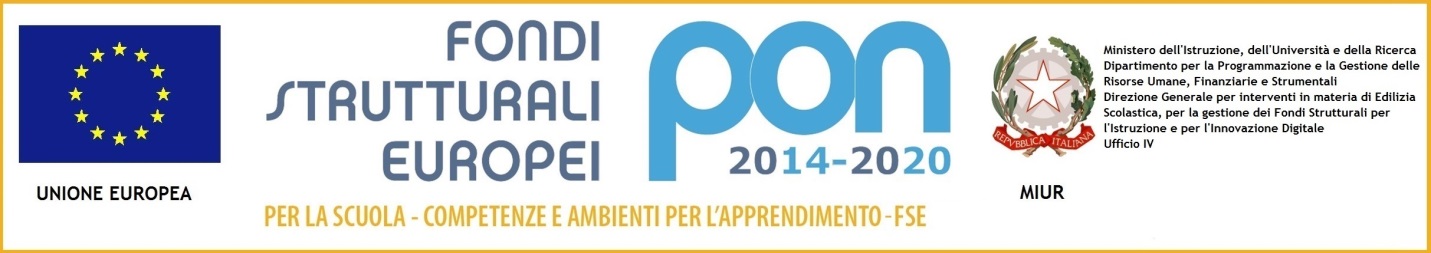 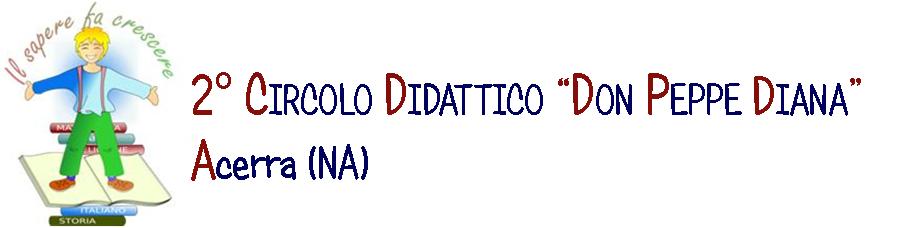 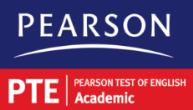 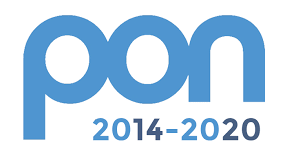 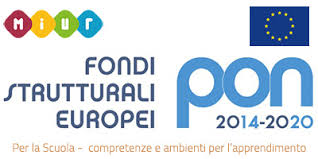 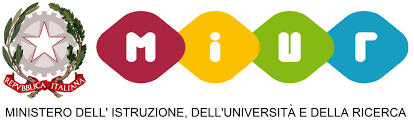 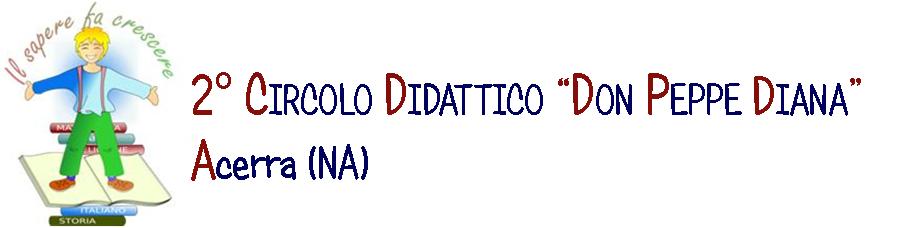 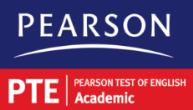 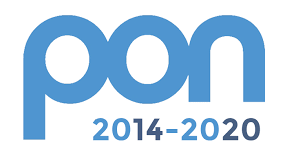 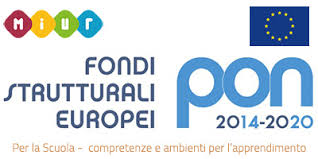 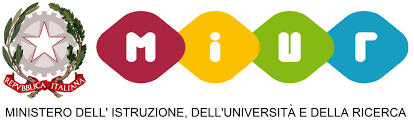 ALL. 1AL DIRIGENTE SCOLASTICO2 Circolo Didattico“Don Peppe Diana”AcerraDomanda di partecipazione alla selezione avente per oggetto l’individuazione, mediante procedura  comparativa dei curricula, della figura del Tutor per il Piano “Progetti di inclusione sociale e lotta al disagio”. Asse I – Istruzione – Fondo Sociale Europeo (FSE). Obiettivo specifico 10.1. – “Riduzione del fallimento formativo precoce e della dispersione scolastica e formativa.” - CUP C39G17000190007Il/la sottoscritto/a ________________________________________________________________________ nato/a ____________________________________il_______________________________ residente a _________________________________________ in via/piazza__________________________ ___________________________________________________n.___________________________________C.F. _________________________________________________________TEL.________________________ e-mail_________________________________________,CHIEDEl'ammissione alla selezione avente per oggetto l’individuazione, mediante procedura comparativa, di un Tutor quale soggetto qualificato per il supporto alla realizzazione di azioni formative relative alla gestione dei Fondi Strutturali Europei - Programma Operativo Nazionale “Per La Scuola – Competenze e Ambienti Per L’apprendimento” 2014-2020. Fondo Sociale Europeo: Azione 10.1.1 “Interventi di sostegno agli alunni caratterizzati da particolari fragilità”. PON 2014-2020: 10.1.1A-FSEPON-CA-2017-314 CUP C39G17000190007In particolare, chiede di concorrere per i seguenti moduli:DICHIARAsotto la personale responsabilità di:•	essere in possesso della cittadinanza italiana o di uno degli Stati membri dell'Unione europea;•	godere dei diritti civili e politici;•	non aver riportato condanne penali e non essere destinatario di provvedimenti che riguardano l'applicazione di misure di prevenzione, di decisioni civili e di provvedimenti amministrativi iscritti nel casellario giudiziale;•	essere a conoscenza di non essere sottoposto a procedimenti penali;•	essere in possesso dei requisiti essenziali previsti dall’art. 2;•	aver preso visione dell'Avviso e di approvarne senza riserva ogni contenuto.DICHIARAinoltre, di essere in possesso dei sotto elencati titoli culturali e professionali previsti dall’Avviso:Il sottoscritto, come previsto dall’Avviso, allega:1.	copia di un documento di identità valido;2.	curriculum vitae in formato europeo.CONSENSO AL TRATTAMENTO DEI DATI PERSONALIIl/la sottoscritto/a con la presente, ai sensi degli articoli 13 e 23 del D.Lgs. 196/2003 (di seguito indicato come “Codice Privacy”) e successive modificazioni ed integrazioni,AUTORIZZAL’Istituto  al trattamento, anche con l’ausilio di mezzi informatici e telematici, dei dati personali forniti dal sottoscritto; prende inoltre atto che, ai sensi del “Codice Privacy”, titolare del trattamento dei dati è l’Istituto sopra citato e che il sottoscritto potrà esercitare, in qualunque momento, tutti i diritti di accesso ai propri dati personali previsti dall’art. 7 del “Codice Privacy” (ivi inclusi, a titolo esemplificativo e non esaustivo, il diritto di ottenere la conferma dell’esistenza degli stessi, conoscerne il contenuto e le finalità e modalità di trattamento, verificarne l’esattezza, richiedere eventuali integrazioni, modifiche e/o la cancellazione, nonché l’opposizione al trattamento degli stessi).Luogo e data  	__________________________________                                                                                                      Firma_____________________________________          Inserire una “x” in corrispondenza di ogni modulo per cui si richiede la candidatura          Inserire una “x” in corrispondenza di ogni modulo per cui si richiede la candidaturaTitolo Modulo: “In volo” numero ore 30Titolo Modulo: “Fitness Angels” numero ore 30Titolo Modulo: “Young Learners” numero ore 30Titolo Modulo: “Coding ed Imparo” numero ore 30 Titolo Modulo:  A scuola di “giornale” numero ore 30Titolo Modulo: “I want to be an actor” numero ore 30Titolo Modulo: “La magia della maschera – Laboratorio teatro” numero ore 30Titolo Modulo: “Genitori a scuola” numero ore 30Titolo Modulo: “CreativitAmente - Laboratorio di design digitale” numero ore 30TABELLA DI VALUTAZIONEPunteggio da compilare a cura del candidatoPunteggio da compilare a cura della commissione1° Macrocriterio: Titoli di StudioPunteggio assegnato al titolo di studio:Diploma …………………………………………………………………….….. 2 puntiLaurea (voto  <  105) …………………………………………………………. 4 puntiLaurea (105  <=voto  <=  110) ………………………………………………. 6 puntiLaurea con voto 110 e lode …….……………………………………………. 8 puntiDottorato di ricerca pertinente all’insegnamento ………………………… 10 punti                                                                                                                                                 (Max punti 10)MCorso di perfezionamento/Master (60 CFU) annuale inerente la disciplina del profilo per cui si candida 2 punti cad.                                                                                                                                                    (Max punti 4)Esperienza come docenza universitaria nel settore di pertinenza (max 1)                                                                                                                                               (2 punti)2 puntiCorso di perfezionamento/Master (120 CFU) biennale inerente la disciplina del profilo per cui si candida 4 punti cad. (max 1)                                                                                                                                                                 (4 punti)2° Macrocriterio: Titoli Culturali SpecificiPartecipazione a corsi di formazione, in qualità di discente, attinenti la disciplina/argomenti richiesti (2 punti per ciascun corso)                                                                                                                           (Max punti 10)Certificazioni Informatiche (2 punti per Certificazione)                                                                                                                                                        (Max punti 4)3° Macrocriterio: Titoli di servizio o LavoroEsperienza lavorativa come Tutor in percorsi FSE / FAS / POR (2 punti per anno)                                                                                                                                                        (Max punti 20)Esperienza lavorativa come Esperto in percorsi FSE / FAS / POR (1 punto per anno)                                                                                                                                                        (Max punti 10)Esperienza come Tutor in progetti formativi di Ambito e/o Indire e/o USP/USR2 punti per ogni anno di attività                                                                                                                                                        (Max punti 20)Esperienze di progettazione / gestione / coordinamento / Valutatore / Facilitatore in percorsi FSE / FAS / POR  2 punti per ogni attività                                                                                                                                                        (Max punti 10)Incarico funzione strumentale                                                                                                                                                                          (Max punti 2)Collaborazione Dirigenza(Max punti 2)Referente di fascia(Max punti 2)Incarico di animatore Animatore Digitale                                                                                                                                                        (Max punti 2)Incarico come componente del Team per l’innovazione                                                                                                                                                        (Max punti 2)TOTALE PUNTI